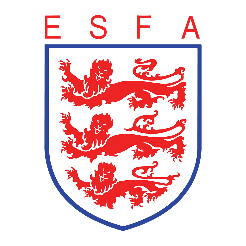 English Schools’ FA – Football Coach Application FormOFFICE USE ONLYEMPLOYMENT CHECKLISTPlease complete the application form below. References will be checked after an offer of a role has been agreed.  An accepted FA DBS disclosure is a condition of acceptance. Return completed application form to :Please complete the application form below. References will be checked after an offer of a role has been agreed.  An accepted FA DBS disclosure is a condition of acceptance. Return completed application form to :Role applied for:Role applied for:Full Name:Address:Postcode:Contact Numbers:Mobile:Contact Numbers:Home:Date of BirthEmail AddressCurrent employment:Role – Relevant experience:(i.e. clubs or school coaching experience)APPLICATIONDATEBYDETAILSApplication receivedInterviewPost offeredPost acceptedQUALIFICATIONS CHECKLISTQUALIFICATIONS CHECKLISTQUALIFICATIONS CHECKLISTQUALIFICATIONS CHECKLISTFA level 1 checkedFA DBS status checkedFA safeguarding workshop checkedADMINISTRATION POST APPOINTMENTADMINISTRATION POST APPOINTMENTADMINISTRATION POST APPOINTMENTADMINISTRATION POST APPOINTMENTESFA informedESFA database updatedInformation pack issued